Общешкольное родительское собрание21.12.2018Сегодня в МКОУ "Ново-Дмитриевская СОШ" состоялось общешкольное родительское собрание.Повестка:1. Роль родителей в выполнении домашнего задания. (Узаирова З.М.)2. Итоги за первое полугодие. (Узаирова З.М.)3. Разное. (Манапова Г.А.)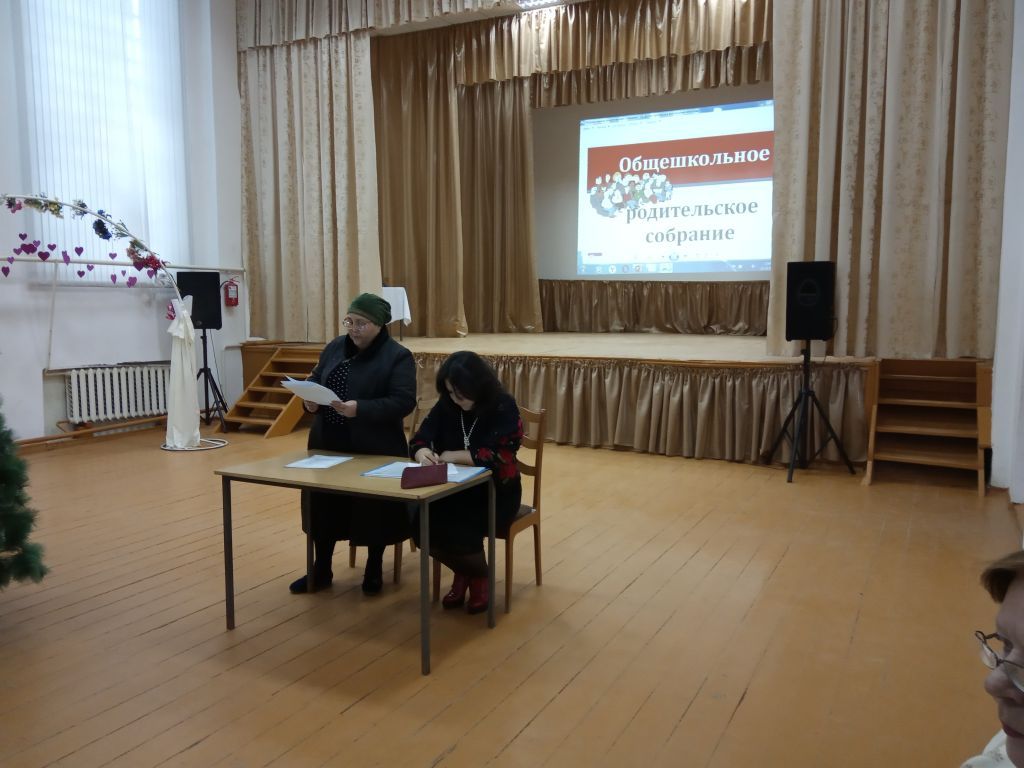 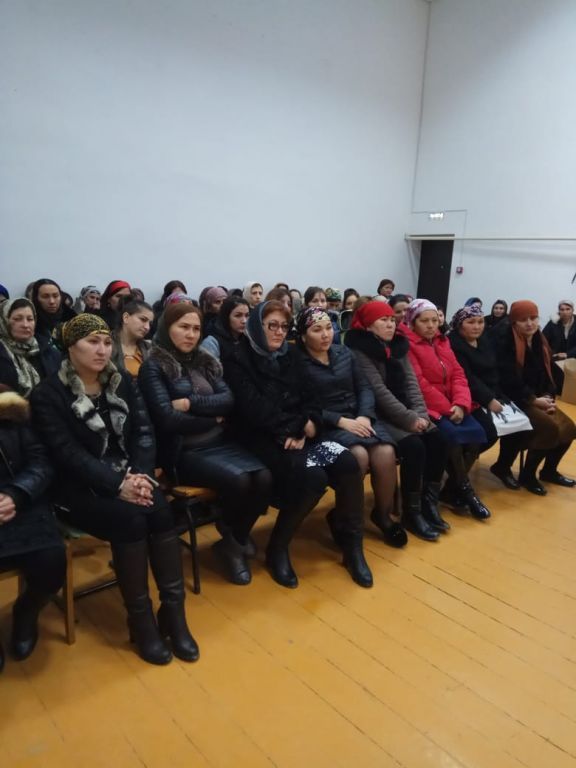 